Муниципальное дошкольное образовательное учреждение « Детский сад №3 общеразвивающего вида городского округа город Волгореченск Костромской области».Мастер – класс« В саду поспели фрукты»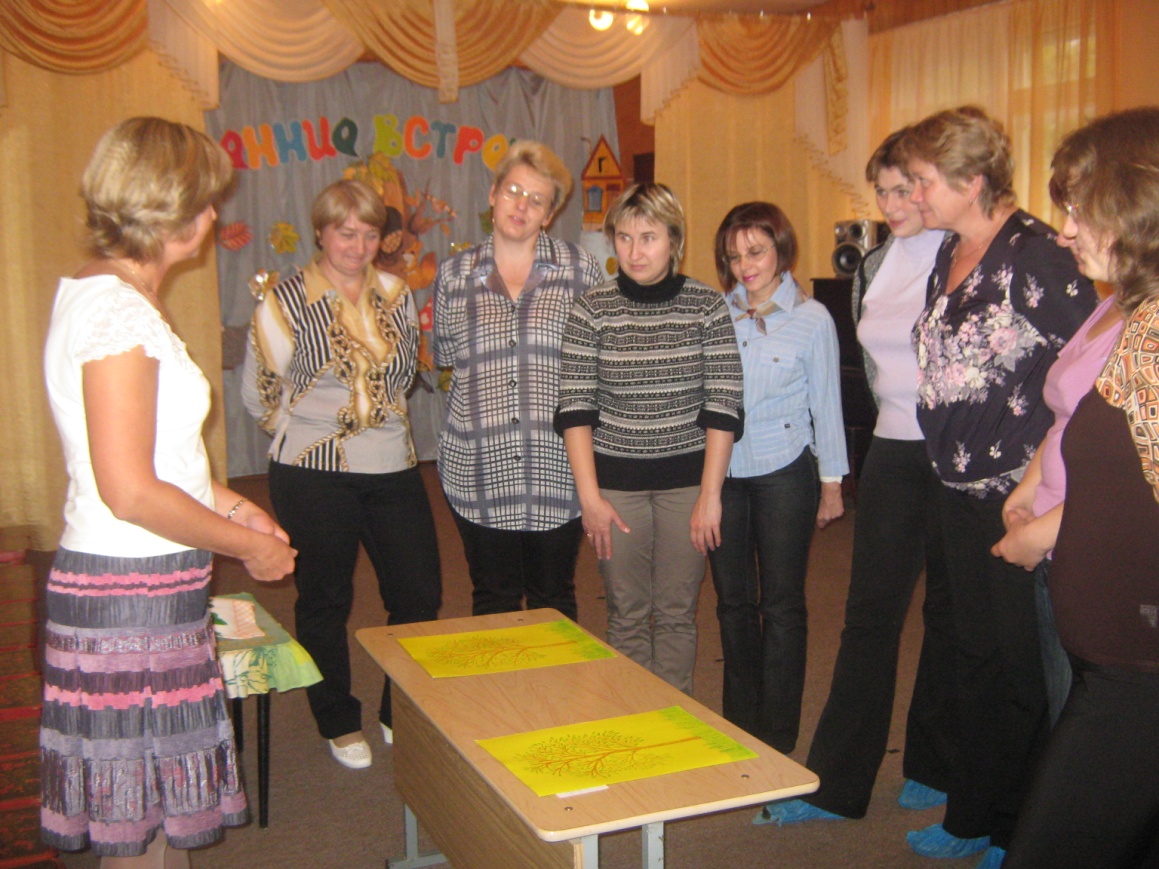 Проведено: 28.09. 2010 г.Воспитатель Травина С.В.Тема: «В саду созрели фрукты».Цель: Создание интереса к нетрадиционной технике лепки.Задачи: Расширять знания детей о фруктовых деревьях;Закрепить умение намазывать пластилин тонким слоем на картонный шаблон;Воспитывать интерес к лепке.Материалы: Образцы фруктов, 2 тонированных листа с изображением деревьев, пластилин, доски для лепки, шаблоны фруктов, влажные салфетки, мольберт, картинки с изображением фруктов, фрукты свежие, запись спокойной музыки.Ход занятия.(Дети стоят около воспитателя.)-Ребята, скажите, какое сейчас время года? (Осень)-По каким признакам вы определили, что сейчас осень?	(Дети предлагают варианты своих ответов.)-Какие фрукты поспевают в садах и огородах осенью?	(Ответы детей.)- Послушайте загадку и скажите, о каком фрукте идёт речь?	«Круглое, румяное, я расту на ветке;	Любят меня взрослые и маленькие детки». ( Яблоко)-На мольберте вы видите фрукты. Найдите среди них яблоко.- Какой оно формы?- Какого цвета бывают яблоки?-Отгадайте ещё одну загадку:	«Этот фрукт на вкус хорош и на лампочку похож.» (Груша)-Найдите на мольберте грушу.-Какой она формы?-Какого цвета бывают груши?(На столе 2 листа с изображением  деревьев с листьями: яблоня и груша)-Посмотрите, вы видите деревья, одно из них яблоня, другое груша. Как их отличить?(Нужно на одно повесить яблоки, а на другое груши.)-Яблоки и груши мы выполним на шаблоне с помощью пластилина. Сейчас я покажу вам, как выполнить эту рабату. Работу мы будем выполнять по подгруппам. Одна подгруппа делает яблоки, другая груши. Для работы понадобится трафарет и пластилин.От большого кусочка отрываем маленький и намазываем на шаблон, начиная с верхней части. Так весь шаблон, кроме палочки. Для палочки используем пластилин другого цвета. В конце работы нужно пальчиком обвести по краю шаблона для выравнивания. Перед лепкой нужно размять пальчики:Проводится пальчиковая гимнастика.	В огороде и в саду много яблок наберу,	Есть и персики ,и груши, я люблю их очень кушать.	Есть и сливы ,и бананы, для меня и моей мамы.(Поочерёдно загибать пальцы).(Воспитатель приглашает детей за столы, включается звукозапись спокойной музыки).Дети выполняют работу, воспитатель помогает. По окончании работы воспитатель предлагает расположить фрукты на двух деревьях).-Посмотрите, какие у нас получились красивые фруктовые деревья: яблоня и груша.	(Воспитатель читает стихотворение)	Как хорош осенний сад, фруктами всегда богат.	Груш и яблок аромат, съесть  одно бы каждый рад.	Ай да груша! Что за диво! И румяна и красива.	Очень просит груша: « Съешь меня, Ванюша!»	Яблочко родное, наше,  наливное.           Выросло у нас в саду, осенью его сорву.	Будем есть мы фрукты - вкусные продукты.( После чтения стихотворения, воспитатель угощает детей фруктами.)-Спасибо за качественную работу.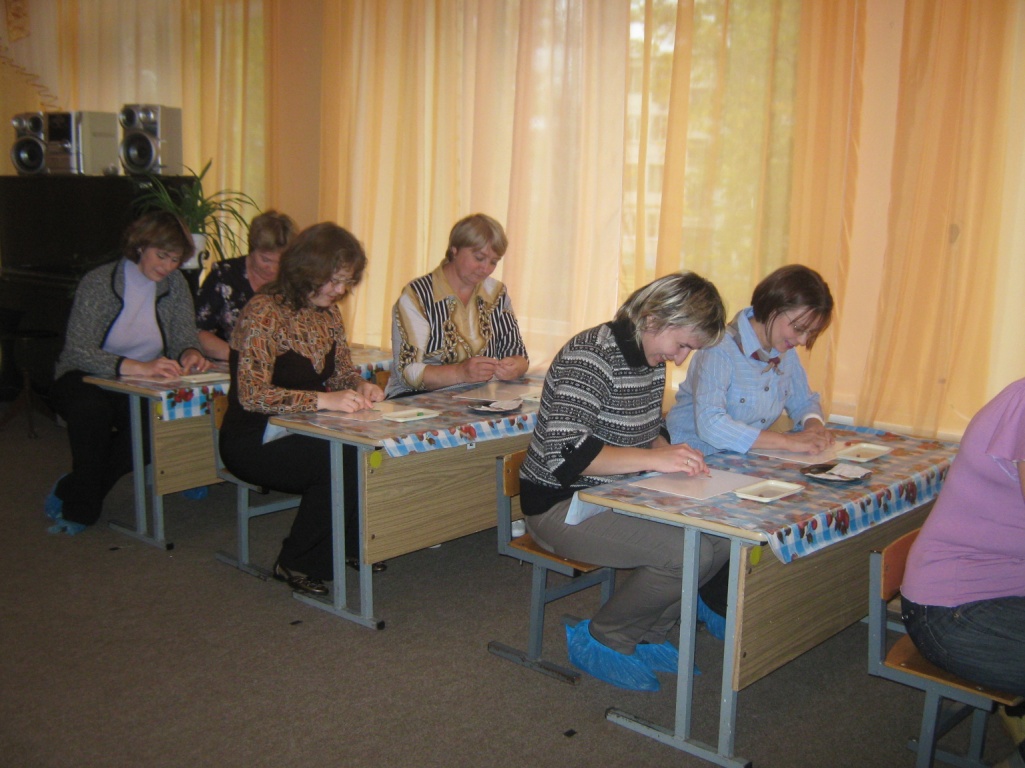 